Итоги деятельности отдела государственного ветеринарного надзора на Государственной границе РФ и транспорте за 2015 годОсновной задачей должностных лиц отдела государственного ветеринарного надзора на Государственной границе РФ и транспорте является обеспечение охраны территории РФ от заноса и распространения заразных болезней животных из иностранных государств, ввоза опасных в ветеринарно – санитарном отношении поднадзорных грузов.За 12 месяцев  2015 года   отделом государственного ветеринарного надзора на Государственной границе РФ и транспорте  оформлено 556  автомобилей,    1890 вагонов и  775 авиационных партий. При всех перевозках ветеринарному надзору подверглось    103047,9  тонны  поднадзорных грузов и  4527117 голов различной живности (включая пиявок, птиц, собак, кошек, а также инкубационное яйцо).Оформленные грузы  были представлены следующими видами:1.Мясо и мясопродукты  - 4716,2 тонн, 2. Корма, зерновое сырье – 97438,6 тонн, 3. Прочие – 520,9 тонн, 4. Рыба и рыбопродукты – 266,3 тонн,5. Кожсырье – 105,9 тонн.        Всего было задержано   239 тонн грузов и 767 голов живности (600 партий). 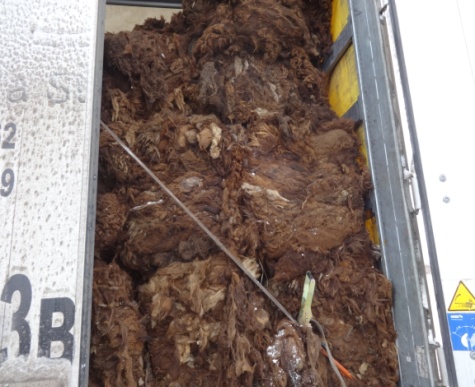 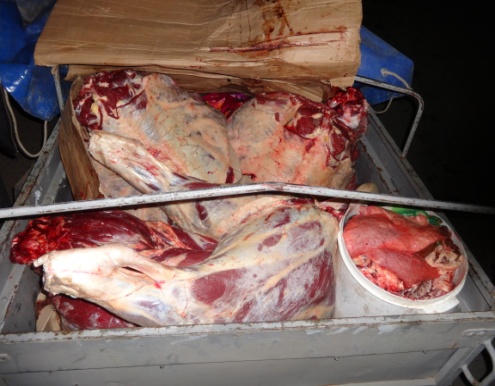 Из всех задержанных грузов по решению Управления Россельхознадзора  по Оренбургской области было:-  возвращено  195,55 тонн грузов и 767 голов живности (275 партий);   -  уничтожено   43,54  тонны  животноводческих грузов  (325 партий).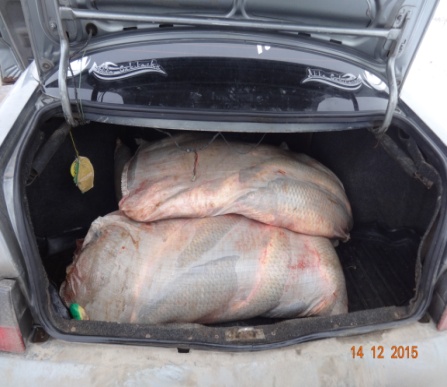 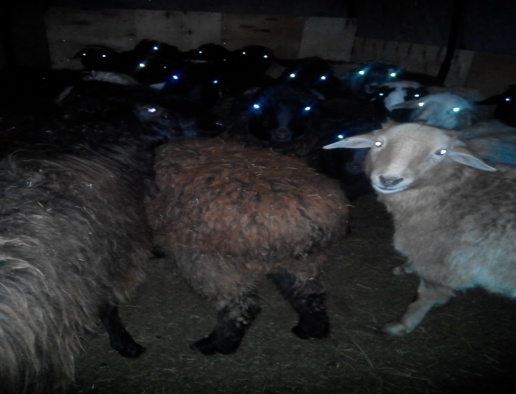 Поднадзорные госветнадзору грузы были задержаны по причине: - отсутствия ветеринарно – сопроводительных  документов на перевозимый груз;   - отсутствия разрешения Россельхознадзора на ввоз на территорию РФ, вывоз с территории РФ и транзит по ее территории поднадзорных грузов.  За 2015 год было вынесено 449 постановлений за нарушения законодательства Российской Федерации в области ветеринарии, наложено административных штрафов на сумму 338,4 тыс. рублей.Отделом государственного ветеринарного надзора на госгранице РФ и транспорте в 2015 году осуществлялись мероприятия по контролю за перемещениями коммерческих животноводческих партий груза, как при внутрироссийских,  так  и межгосударственных перевозках. За 2015 год должностными лицами отдела было выдано 126 ветеринарных сертификатов (форма 5b) на отправку шрота подсолнечного в Латвию общим весом 7684 тонн.        Отделом проводится контроль за ввозом импортного мясосырья. В 2015 году завезена 2621 тонна импортного мяса. Во исполнение  Указов Президента №560 от 6.08.2014 года и № 391 от 29.07.2015 года, Постановления Правительства №778 от 7.08.2014 г, в пунктах приема уведомлений должностными лицами Управления был досмотрен 571 автомобиль с подконтрольной госветнадзору продукцией общим весом 2316,4 тонн и 2133 голов КРС. Это:- мясо свинины – 1430,3 тонн / 448 партий (из Р. Казахстан);- мясо птицы – 18,5 тонн / 1 партия;- кишечное сырье – 706,7 тонн / 24 партии;- рыба и рыбопродукция – 129,7 тонн /7 партий (из Р. Казахстан);- мясопродукты – 10,4 тонн / 1 партия (из Р. Казахстан);- прочее (жир, белок животный) – 20,75 тонн / 2 партии (из Р. Казахстан);- живые животные (КРС) – 2133 головы / 88 партий (из Р. Казахстан).        На данные партии  грузоперевозчиками были представлены ветеринарные сопроводительные документы Таможенного союза, на которых был проставлен штамп «Груз учтён». Должностными лицами отдела согласно Указанию Россельхознадзора от 02.09.2014г. №ФС-ЕН-7/16704 ведётся учёт подконтрольных товаров в специальном разделе автоматизированной системы «Аргус». На сегодняшний день, согласно указаний, центрального аппарата Россельхознадзора  Управлением Россельхознадзора по Оренбургской области проводится мониторинг животноводческой продукции поступающей из Р.Казахстан в Российскую Федерацию (на ППУ) с обязательным отбором проб. Так за  2015 год отобрано 35 проб мяса свинины (из них 7 проб мяса  свинины положительные (КМАФАН и БГКП), 6 проб шпика, 4 пробы масло сливочное (2 пробы не соответствуют по показателям качества и безопасности), 1 проба молоко концентрированное,  4 пробы рыбы (страна происхождения Р.Казахстан), Во исполнение Указа Президента РФ № 560 от 6.08.2014 г. 1.08.2015 года в МАПП «Маштаково» задержано автотранспортное средство с поднадзорным госветнадзору грузом, а именно -  сыр молочный в количестве 20 тонн 434 кг.  производства Латвия.Данный груз направлялся из Р.Казахстан в Российскую Федерацию без ветеринарных сопроводительных документов Таможенного союза. 06.08.2015 санкционный груз был уничтожен на полигоне  ТБО близ села П-Покровка, Оренбургской области.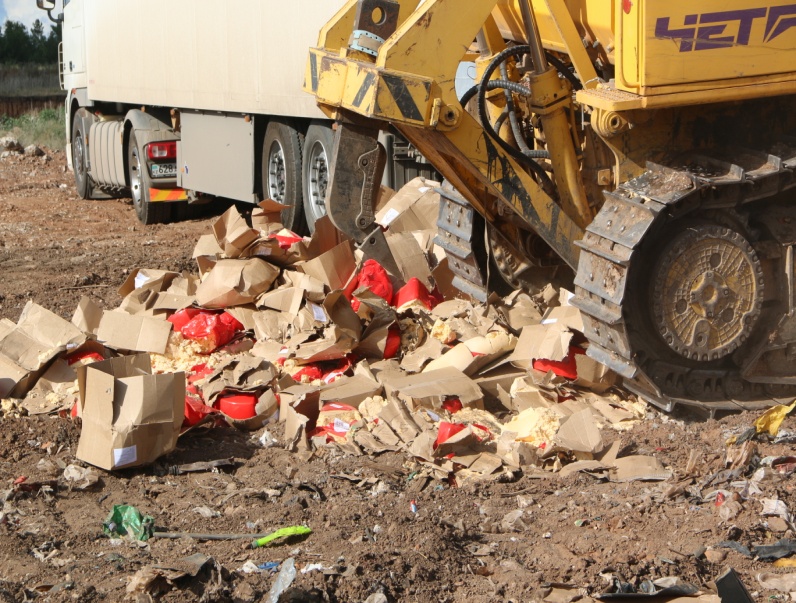 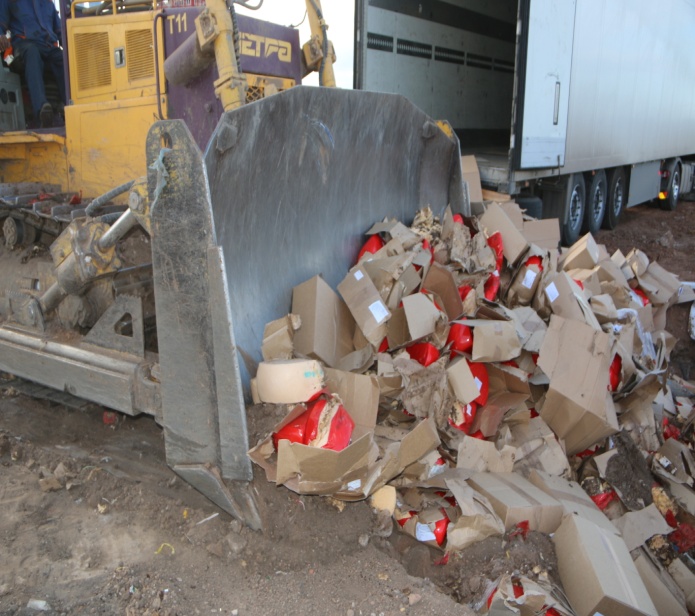        27 октября 2015 года совместно с  сотрудниками ПУ ФСБ по Оренбургской области, УГИБДД УМВД по Оренбургской области, в МАПП  «Орск» был задержан автомобиль с поднадзорным госветнадзору грузом - шпик хребтовый замороженный, в количестве 20 000 кг. Документы на груз не соответствовали  требованиям Таможенного  союза. В соответствии с требованиями российского законодательства задержанный груз комиссионно был уничтожен.  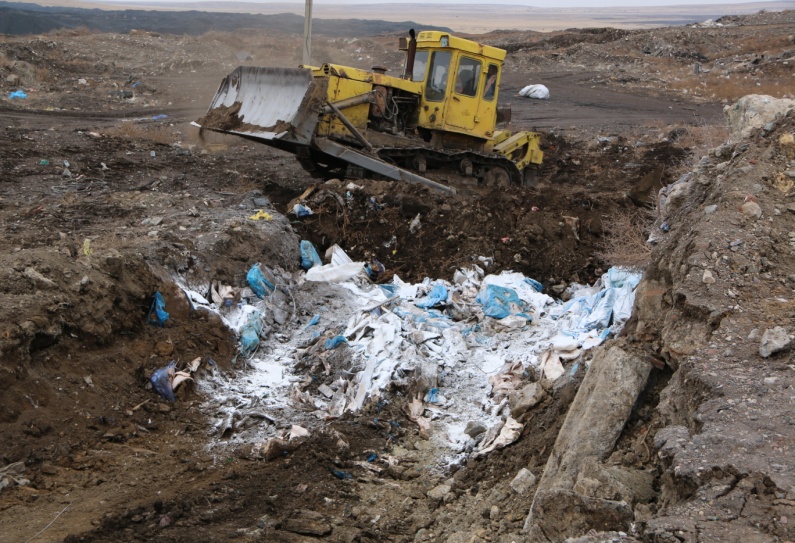 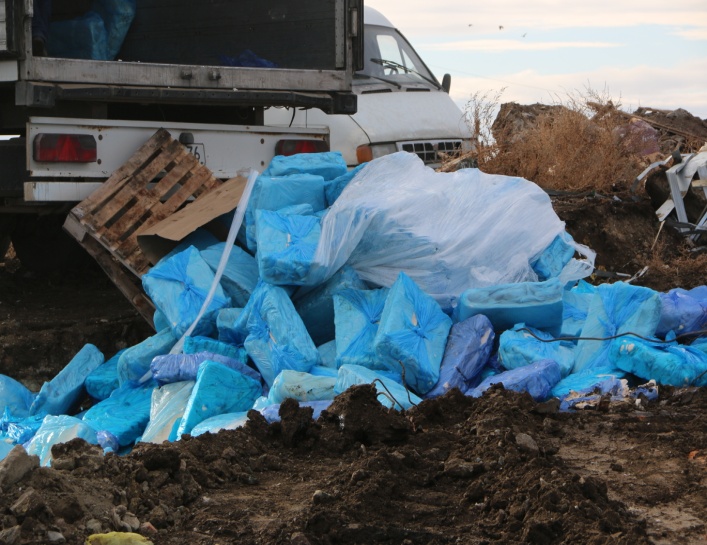 